                    Консультация для педагогов.Конспект подгруппового занятия – проведение графического диктанта по строчному закрашиванию клеток (подготовительная группа детского сада)Тема: Жук.Цели:формировать графомоторные навыки: продолжать работу по развитию ориентации на листе бумаги в клетку (актуализировать пространственные представления: вверх, вниз, вправо, влево.);учить аккуратно раскрашивать необходимое количество клеток названного цвета в заданной строке;развивать зрительно-пространственное восприятие: анализ, синтез;продолжать работу над развитием пальцевогопраксиса: координацией движений и силы;улучшать зрительно-моторную координацию посредством копирования фигур;работать над развитием и коррекцией речи: актуализировать знания о насекомом - жуке;автоматизировать произношение [ж], [ч] во фразах и связной речи;работать над просодической стороной речи – ритмизацией посредством чистоговорок;активизировать слуховое восприятие, память.Оборудование: наложения насекомых, репродукция жука, цветные карандаши, тетради в клетку.Ход занятияI. Оргмомент. Дети стоят около двери кабинета.– На своё место пройдёт только тот, кто любое насекомое назовёт.(Дети называют слова и занимают свои места.)II. Постановка целей.Рассматривание наложений, узнавание, называние.– Отгадайте загадку и узнаете, кого из этих насекомых мы будем рисовать по клеткам.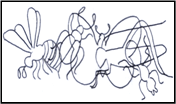 Жу – жу – жу, я на ветке сижу,
И звук [ж] я твержу.Сегодня мы научимся рисовать жука по клеточкам.III. Беседа.Рассматривание репродукции с изображением жука.– Давайте вспомним, что мы знаем о жуке.– К какой группе относится жук?– Опишите внешний вид жука.– Какие действия он может совершать?– Каких жуков вы знаете?– Чем питаются жуки? И т.д.IV. Пальчиковая игра.– Приготовьте свои руки, мы немножко поиграем, пальчики поразминаем.Жуки бежали по тропинке, (пальцы бегут по столу)
Блестели шёлковые спинки. (поглаживание тыльных сторон ладоней)
Их опрокинул ветерок. (ладони положить тыльной стороной на стол)
Кто бы тем жукам помог? (быстрые движения пальцами)V. Актуализация пространственных представлений (в форме пальчиковой игры).Руку вправо, в кулачок,
Разожмём и на бочок.
Руку влево, в кулачок,
Разожмём и на бочок.
Руки вверх, в кулачок,
Разожмём и на бочок.
Руки вниз, в кулачок,
Разожмём и на бочок.
Завершается игра – (руки перед грудью – движение «моторчик»)
За дело браться нам пора. (сжимание – разжимание пальцев)VI. Актуализация понятия цвет.– Какого цвета вы встречали жуков? Где можно часто их увидеть?Нам понадобится два цвета: коричневый и зелёный.Что бывает коричневым? Что бывает зелёным?VII. Знакомство с рабочим полем.(Рассматривание, называние цифр, которыми пронумерованы строчки.)VIII. Диктант. Схематическое изображение жука.1 р. – 3 клетки зелёные, 1 клетка коричневая, 2 клетки зелёные, 1 клетка коричневая, 3 клетки зелёные.2 р. – 4 клетки зелёные, 2 клетки коричневые, 4 клетки зелёные.3 р. – 1 клетка коричневая, 3 клетки зелёные, 2 клетки коричневые, 3 клетки зелёные, 1 клетка коричневая.4 р. – 1 клетка зелёная, 1 клетка коричневая, 1 клетка зелёная, 4 клетки коричневые, 1 клетка зелёная, 1 клетка коричневая, 1 клетка зелёная.5 р. – 2 клетки зелёные, 6 коричневых клеток, 2 клетки зелёные.6 р. – 2 клетки зелёные, 6 коричневых клеток, 2 клетки зелёные.7 р. – все клетки коричневые.8 р. – 2 клетки зелёные, 6 коричневых клеток, 2 клетки зелёные.9 р. – 2 клетки зелёные, 6 коричневых клеток, 2 клетки зелёные.10 р. – 1 клетка зелёная,1 клетка коричневая, 1 клетка зелёная, 4 клетки коричневые, 1 клетка зелёная, 1 клетка коричневая, 1 клетка зелёная.11 р. – 1 клетка коричневая, 8 клеток зелёных, 1 клетка коричневая.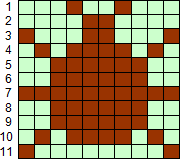 IX. Дорисовка.– Посмотрите, получился ли у вас жук такой, чтобы всем понравиться?По-моему, у него не хватает некоторых деталей. Дорисуйте глаза и линию крыльев.X. Оценка результатов выполнения графического диктанта (взаимопроверка).XI. Динамическая пауза. Проговаривание чистоговорок сопряжённое с движениями.Чок – чок – чок (хлопки) – на листе сидит жучок (присесть на корточки).
Чка – чка – чка (хлопки) – не боимся мы жучка (руки на пояс, повороты головы).
Чка – чка – чка (хлопки) – мы посмотрим на жука (ладонь козырьком к глазам, повороты туловища).
Чка – чка – чка (хлопки) – на ладонь возьмём жука (поочерёдно руки в стороны).
Чок – чок – чок (хлопки) – улетел с руки жучок (взмахивание руками).XII. Выставка детских работ, выбор самой аккуратной.XIII. Копирование.– Скопируйте ниже (или справа) такого же жука.Был у вас один жук, а станет…(два жука), у нас с вами будет … (много жуков).XIV. Проверка выполнения задания.XV. Подведение итога занятия.